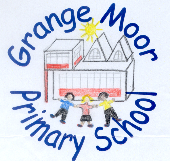 Grange Moor Primary SchoolRemote Learning Offer 2020 / 2021What is Remote Learning?Remote Learning refers to the provision of work, teacher support, assessment and feedback from teachers to pupils in the event that normal lessons are unable to be delivered face to face. This could be because:Pupils are unable to attend school due to a period of self-isolation whilst waiting for test resultsA class has needed to be closed for a period of time due to a member testing positiveThe school is closed for an extended period such as during a national lockdown.Individual Remote Learning due to pupil(s) being required to self-isolateThis section of this policy applies in situations where school remains open and working as normal, but an individual student is unable to attend lessons as normal, but is otherwise well and able to work, e.g. a period of awaiting test results for a member of their household (Scenario One), advised self isolation or an absence that has been authorised by the school in advance.Work will be provided to the pupil via Google Classroom for which every child in school has an individual login. This is the platform we use for all homework is set and pupils and parents have been encouraged to familiarise themselves with this from the Autumn Term 2020. Work can be completed and returned using this platform and teachers will also give feedback on any work submitted. Remote Learning due to group or whole school closureIn both instances, Remote Learning will be provided through Google Classroom by the class teacher. A weekly timetable will be provided at the start of each week that shows each lesson that will be delivered by school. Classwork (known as assignments) will be uploaded to the platform along with any relevant documents that support the children through a task. Wherever possible a live ‘Meet’ (link provided on Google Classroom) will take place first thing to explain how the day will be delivered. All tasks will include key skills and there may also be web links to support learning. Teachers will respond to work submitted by ‘returning’ it to pupils on Google Classroom with comments and feedback, including steps for improvement where necessary. Expectations of pupilsIf pupils are well enough to work, pupils are expected to:Log on to Google Classroom at the start of each dayComplete all work and submit by the deadlines set by their teacherAttend as many live sessions as they can and make positive contributionsEnsure that all equipment they might need is ready at the start of each day.Expectations of parentsCheck the weekly timetable that is put on Google Classroom If they can, log on to Google Classroom at the start of each day with their child to see the work that is being set and the lessons that are being delivered.Check and read emails from school regularly and respond to all communications if necessaryEnsure that children are ready to start lessons at the correct time and with the right equipmentEmail or phone school as soon as any problems arise so they can be addressed quickly.